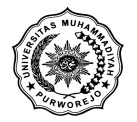 UNIVERSITAS MUHAMMADIYAH PURWOREJOFAKULTAS KEGURUAN DAN ILMU PENDIDIKANPROGRAM STUDI PENDIDIKAN BAHASA INGGRISJl. KH. Ahmad Dahlan No. 3 dan 6 Purworejo 54111UNIVERSITAS MUHAMMADIYAH PURWOREJOFAKULTAS KEGURUAN DAN ILMU PENDIDIKANPROGRAM STUDI PENDIDIKAN BAHASA INGGRISJl. KH. Ahmad Dahlan No. 3 dan 6 Purworejo 54111UNIVERSITAS MUHAMMADIYAH PURWOREJOFAKULTAS KEGURUAN DAN ILMU PENDIDIKANPROGRAM STUDI PENDIDIKAN BAHASA INGGRISJl. KH. Ahmad Dahlan No. 3 dan 6 Purworejo 54111UNIVERSITAS MUHAMMADIYAH PURWOREJOFAKULTAS KEGURUAN DAN ILMU PENDIDIKANPROGRAM STUDI PENDIDIKAN BAHASA INGGRISJl. KH. Ahmad Dahlan No. 3 dan 6 Purworejo 54111UNIVERSITAS MUHAMMADIYAH PURWOREJOFAKULTAS KEGURUAN DAN ILMU PENDIDIKANPROGRAM STUDI PENDIDIKAN BAHASA INGGRISJl. KH. Ahmad Dahlan No. 3 dan 6 Purworejo 54111UNIVERSITAS MUHAMMADIYAH PURWOREJOFAKULTAS KEGURUAN DAN ILMU PENDIDIKANPROGRAM STUDI PENDIDIKAN BAHASA INGGRISJl. KH. Ahmad Dahlan No. 3 dan 6 Purworejo 54111UNIVERSITAS MUHAMMADIYAH PURWOREJOFAKULTAS KEGURUAN DAN ILMU PENDIDIKANPROGRAM STUDI PENDIDIKAN BAHASA INGGRISJl. KH. Ahmad Dahlan No. 3 dan 6 Purworejo 54111UNIVERSITAS MUHAMMADIYAH PURWOREJOFAKULTAS KEGURUAN DAN ILMU PENDIDIKANPROGRAM STUDI PENDIDIKAN BAHASA INGGRISJl. KH. Ahmad Dahlan No. 3 dan 6 Purworejo 54111UNIVERSITAS MUHAMMADIYAH PURWOREJOFAKULTAS KEGURUAN DAN ILMU PENDIDIKANPROGRAM STUDI PENDIDIKAN BAHASA INGGRISJl. KH. Ahmad Dahlan No. 3 dan 6 Purworejo 54111UNIVERSITAS MUHAMMADIYAH PURWOREJOFAKULTAS KEGURUAN DAN ILMU PENDIDIKANPROGRAM STUDI PENDIDIKAN BAHASA INGGRISJl. KH. Ahmad Dahlan No. 3 dan 6 Purworejo 54111UNIVERSITAS MUHAMMADIYAH PURWOREJOFAKULTAS KEGURUAN DAN ILMU PENDIDIKANPROGRAM STUDI PENDIDIKAN BAHASA INGGRISJl. KH. Ahmad Dahlan No. 3 dan 6 Purworejo 54111UNIVERSITAS MUHAMMADIYAH PURWOREJOFAKULTAS KEGURUAN DAN ILMU PENDIDIKANPROGRAM STUDI PENDIDIKAN BAHASA INGGRISJl. KH. Ahmad Dahlan No. 3 dan 6 Purworejo 54111UNIVERSITAS MUHAMMADIYAH PURWOREJOFAKULTAS KEGURUAN DAN ILMU PENDIDIKANPROGRAM STUDI PENDIDIKAN BAHASA INGGRISJl. KH. Ahmad Dahlan No. 3 dan 6 Purworejo 54111Kode DokumenUMP-FM-SOPPBM-03-11/R1Kode DokumenUMP-FM-SOPPBM-03-11/R1RENCANA PEMBELAJARAN SEMESTERRENCANA PEMBELAJARAN SEMESTERRENCANA PEMBELAJARAN SEMESTERRENCANA PEMBELAJARAN SEMESTERRENCANA PEMBELAJARAN SEMESTERRENCANA PEMBELAJARAN SEMESTERRENCANA PEMBELAJARAN SEMESTERRENCANA PEMBELAJARAN SEMESTERRENCANA PEMBELAJARAN SEMESTERRENCANA PEMBELAJARAN SEMESTERRENCANA PEMBELAJARAN SEMESTERRENCANA PEMBELAJARAN SEMESTERRENCANA PEMBELAJARAN SEMESTERRENCANA PEMBELAJARAN SEMESTERRENCANA PEMBELAJARAN SEMESTERRENCANA PEMBELAJARAN SEMESTERRENCANA PEMBELAJARAN SEMESTERMATA KULIAH (MK)MATA KULIAH (MK)MATA KULIAH (MK)MATA KULIAH (MK)KODEKODERumpun MKRumpun MKRumpun MKRumpun MKRumpun MKRumpun MKBOBOT (SKS)BOBOT (SKS)SEMESTERTgl PenyusunanTgl PenyusunanBahasa IndonesiaBahasa IndonesiaBahasa IndonesiaBahasa IndonesiaUN1027UN1027MKDUMKDUMKDUMKDUMKDUMKDUT=2P=019 Sept’ 20219 Sept’ 2021OTORISASIOTORISASIOTORISASIOTORISASIPengembang RPSPengembang RPSPengembang RPSPengembang RPSPengembang RPSKoordinator RMKKoordinator RMKKoordinator RMKKoordinator RMKKoordinator RMKKetua PRODIKetua PRODIKetua PRODIOTORISASIOTORISASIOTORISASIOTORISASIJoko Purwanto, S.Pd., M.Pd.Joko Purwanto, S.Pd., M.Pd.Joko Purwanto, S.Pd., M.Pd.Joko Purwanto, S.Pd., M.Pd.Joko Purwanto, S.Pd., M.Pd.Dr. Khabib Sholeh, M.Pd.Dr. Khabib Sholeh, M.Pd.Dr. Khabib Sholeh, M.Pd.Dr. Khabib Sholeh, M.Pd.Dr. Khabib Sholeh, M.Pd.Sri Widodo, S.S., M.Hum.Sri Widodo, S.S., M.Hum.Sri Widodo, S.S., M.Hum.Capaian Pembelajaran Lulusan (CPL)Capaian Pembelajaran Lulusan (CPL)CPL-PRODI yang dibebankan pada MK       CPL-PRODI yang dibebankan pada MK       CPL-PRODI yang dibebankan pada MK       CPL-PRODI yang dibebankan pada MK       CPL-PRODI yang dibebankan pada MK       CPL-PRODI yang dibebankan pada MK       CPL-PRODI yang dibebankan pada MK       Capaian Pembelajaran Lulusan (CPL)Capaian Pembelajaran Lulusan (CPL)SSikap (tentative).  Diambil dari lampiran SN Dikti. 10. Menunjukkan sikap bertanggung jawab atas pekerjaan di bidang pendidikan bahasa Indonesia secara mandiri.Sikap (tentative).  Diambil dari lampiran SN Dikti. 10. Menunjukkan sikap bertanggung jawab atas pekerjaan di bidang pendidikan bahasa Indonesia secara mandiri.Sikap (tentative).  Diambil dari lampiran SN Dikti. 10. Menunjukkan sikap bertanggung jawab atas pekerjaan di bidang pendidikan bahasa Indonesia secara mandiri.Sikap (tentative).  Diambil dari lampiran SN Dikti. 10. Menunjukkan sikap bertanggung jawab atas pekerjaan di bidang pendidikan bahasa Indonesia secara mandiri.Sikap (tentative).  Diambil dari lampiran SN Dikti. 10. Menunjukkan sikap bertanggung jawab atas pekerjaan di bidang pendidikan bahasa Indonesia secara mandiri.Sikap (tentative).  Diambil dari lampiran SN Dikti. 10. Menunjukkan sikap bertanggung jawab atas pekerjaan di bidang pendidikan bahasa Indonesia secara mandiri.Sikap (tentative).  Diambil dari lampiran SN Dikti. 10. Menunjukkan sikap bertanggung jawab atas pekerjaan di bidang pendidikan bahasa Indonesia secara mandiri.Sikap (tentative).  Diambil dari lampiran SN Dikti. 10. Menunjukkan sikap bertanggung jawab atas pekerjaan di bidang pendidikan bahasa Indonesia secara mandiri.Sikap (tentative).  Diambil dari lampiran SN Dikti. 10. Menunjukkan sikap bertanggung jawab atas pekerjaan di bidang pendidikan bahasa Indonesia secara mandiri.Sikap (tentative).  Diambil dari lampiran SN Dikti. 10. Menunjukkan sikap bertanggung jawab atas pekerjaan di bidang pendidikan bahasa Indonesia secara mandiri.Sikap (tentative).  Diambil dari lampiran SN Dikti. 10. Menunjukkan sikap bertanggung jawab atas pekerjaan di bidang pendidikan bahasa Indonesia secara mandiri.Sikap (tentative).  Diambil dari lampiran SN Dikti. 10. Menunjukkan sikap bertanggung jawab atas pekerjaan di bidang pendidikan bahasa Indonesia secara mandiri.Sikap (tentative).  Diambil dari lampiran SN Dikti. 10. Menunjukkan sikap bertanggung jawab atas pekerjaan di bidang pendidikan bahasa Indonesia secara mandiri.Sikap (tentative).  Diambil dari lampiran SN Dikti. 10. Menunjukkan sikap bertanggung jawab atas pekerjaan di bidang pendidikan bahasa Indonesia secara mandiri.Capaian Pembelajaran Lulusan (CPL)Capaian Pembelajaran Lulusan (CPL)PPengetahuan (tentative). Dirumuskan oleh forum/asosiasi program studi1. Menguasai konsep-konsep dasar kebahasaan dan keterampilan berbahasa.Pengetahuan (tentative). Dirumuskan oleh forum/asosiasi program studi1. Menguasai konsep-konsep dasar kebahasaan dan keterampilan berbahasa.Pengetahuan (tentative). Dirumuskan oleh forum/asosiasi program studi1. Menguasai konsep-konsep dasar kebahasaan dan keterampilan berbahasa.Pengetahuan (tentative). Dirumuskan oleh forum/asosiasi program studi1. Menguasai konsep-konsep dasar kebahasaan dan keterampilan berbahasa.Pengetahuan (tentative). Dirumuskan oleh forum/asosiasi program studi1. Menguasai konsep-konsep dasar kebahasaan dan keterampilan berbahasa.Pengetahuan (tentative). Dirumuskan oleh forum/asosiasi program studi1. Menguasai konsep-konsep dasar kebahasaan dan keterampilan berbahasa.Pengetahuan (tentative). Dirumuskan oleh forum/asosiasi program studi1. Menguasai konsep-konsep dasar kebahasaan dan keterampilan berbahasa.Pengetahuan (tentative). Dirumuskan oleh forum/asosiasi program studi1. Menguasai konsep-konsep dasar kebahasaan dan keterampilan berbahasa.Pengetahuan (tentative). Dirumuskan oleh forum/asosiasi program studi1. Menguasai konsep-konsep dasar kebahasaan dan keterampilan berbahasa.Pengetahuan (tentative). Dirumuskan oleh forum/asosiasi program studi1. Menguasai konsep-konsep dasar kebahasaan dan keterampilan berbahasa.Pengetahuan (tentative). Dirumuskan oleh forum/asosiasi program studi1. Menguasai konsep-konsep dasar kebahasaan dan keterampilan berbahasa.Pengetahuan (tentative). Dirumuskan oleh forum/asosiasi program studi1. Menguasai konsep-konsep dasar kebahasaan dan keterampilan berbahasa.Pengetahuan (tentative). Dirumuskan oleh forum/asosiasi program studi1. Menguasai konsep-konsep dasar kebahasaan dan keterampilan berbahasa.Pengetahuan (tentative). Dirumuskan oleh forum/asosiasi program studi1. Menguasai konsep-konsep dasar kebahasaan dan keterampilan berbahasa.Capaian Pembelajaran Lulusan (CPL)Capaian Pembelajaran Lulusan (CPL)KUKeterampilan Umum (tentative).  Diambil dari lampiran SN Dikti. 1. Mampu menerapkan pemikiran logis, kritis, sistematis, dan inovatif dalam konteks pengembangan atau implementasi ilmu pengetahuan dan teknologi yang memperhatikan dan menerapkan nilai humaniora bidang pendidikan bahasa Indonesia.4. Mampu menyusun deskripsi saintifik hasil kajian bahasa Indonesia dan pembelajarannya dalam bentuk tugas perkuliahan.Keterampilan Umum (tentative).  Diambil dari lampiran SN Dikti. 1. Mampu menerapkan pemikiran logis, kritis, sistematis, dan inovatif dalam konteks pengembangan atau implementasi ilmu pengetahuan dan teknologi yang memperhatikan dan menerapkan nilai humaniora bidang pendidikan bahasa Indonesia.4. Mampu menyusun deskripsi saintifik hasil kajian bahasa Indonesia dan pembelajarannya dalam bentuk tugas perkuliahan.Keterampilan Umum (tentative).  Diambil dari lampiran SN Dikti. 1. Mampu menerapkan pemikiran logis, kritis, sistematis, dan inovatif dalam konteks pengembangan atau implementasi ilmu pengetahuan dan teknologi yang memperhatikan dan menerapkan nilai humaniora bidang pendidikan bahasa Indonesia.4. Mampu menyusun deskripsi saintifik hasil kajian bahasa Indonesia dan pembelajarannya dalam bentuk tugas perkuliahan.Keterampilan Umum (tentative).  Diambil dari lampiran SN Dikti. 1. Mampu menerapkan pemikiran logis, kritis, sistematis, dan inovatif dalam konteks pengembangan atau implementasi ilmu pengetahuan dan teknologi yang memperhatikan dan menerapkan nilai humaniora bidang pendidikan bahasa Indonesia.4. Mampu menyusun deskripsi saintifik hasil kajian bahasa Indonesia dan pembelajarannya dalam bentuk tugas perkuliahan.Keterampilan Umum (tentative).  Diambil dari lampiran SN Dikti. 1. Mampu menerapkan pemikiran logis, kritis, sistematis, dan inovatif dalam konteks pengembangan atau implementasi ilmu pengetahuan dan teknologi yang memperhatikan dan menerapkan nilai humaniora bidang pendidikan bahasa Indonesia.4. Mampu menyusun deskripsi saintifik hasil kajian bahasa Indonesia dan pembelajarannya dalam bentuk tugas perkuliahan.Keterampilan Umum (tentative).  Diambil dari lampiran SN Dikti. 1. Mampu menerapkan pemikiran logis, kritis, sistematis, dan inovatif dalam konteks pengembangan atau implementasi ilmu pengetahuan dan teknologi yang memperhatikan dan menerapkan nilai humaniora bidang pendidikan bahasa Indonesia.4. Mampu menyusun deskripsi saintifik hasil kajian bahasa Indonesia dan pembelajarannya dalam bentuk tugas perkuliahan.Keterampilan Umum (tentative).  Diambil dari lampiran SN Dikti. 1. Mampu menerapkan pemikiran logis, kritis, sistematis, dan inovatif dalam konteks pengembangan atau implementasi ilmu pengetahuan dan teknologi yang memperhatikan dan menerapkan nilai humaniora bidang pendidikan bahasa Indonesia.4. Mampu menyusun deskripsi saintifik hasil kajian bahasa Indonesia dan pembelajarannya dalam bentuk tugas perkuliahan.Keterampilan Umum (tentative).  Diambil dari lampiran SN Dikti. 1. Mampu menerapkan pemikiran logis, kritis, sistematis, dan inovatif dalam konteks pengembangan atau implementasi ilmu pengetahuan dan teknologi yang memperhatikan dan menerapkan nilai humaniora bidang pendidikan bahasa Indonesia.4. Mampu menyusun deskripsi saintifik hasil kajian bahasa Indonesia dan pembelajarannya dalam bentuk tugas perkuliahan.Keterampilan Umum (tentative).  Diambil dari lampiran SN Dikti. 1. Mampu menerapkan pemikiran logis, kritis, sistematis, dan inovatif dalam konteks pengembangan atau implementasi ilmu pengetahuan dan teknologi yang memperhatikan dan menerapkan nilai humaniora bidang pendidikan bahasa Indonesia.4. Mampu menyusun deskripsi saintifik hasil kajian bahasa Indonesia dan pembelajarannya dalam bentuk tugas perkuliahan.Keterampilan Umum (tentative).  Diambil dari lampiran SN Dikti. 1. Mampu menerapkan pemikiran logis, kritis, sistematis, dan inovatif dalam konteks pengembangan atau implementasi ilmu pengetahuan dan teknologi yang memperhatikan dan menerapkan nilai humaniora bidang pendidikan bahasa Indonesia.4. Mampu menyusun deskripsi saintifik hasil kajian bahasa Indonesia dan pembelajarannya dalam bentuk tugas perkuliahan.Keterampilan Umum (tentative).  Diambil dari lampiran SN Dikti. 1. Mampu menerapkan pemikiran logis, kritis, sistematis, dan inovatif dalam konteks pengembangan atau implementasi ilmu pengetahuan dan teknologi yang memperhatikan dan menerapkan nilai humaniora bidang pendidikan bahasa Indonesia.4. Mampu menyusun deskripsi saintifik hasil kajian bahasa Indonesia dan pembelajarannya dalam bentuk tugas perkuliahan.Keterampilan Umum (tentative).  Diambil dari lampiran SN Dikti. 1. Mampu menerapkan pemikiran logis, kritis, sistematis, dan inovatif dalam konteks pengembangan atau implementasi ilmu pengetahuan dan teknologi yang memperhatikan dan menerapkan nilai humaniora bidang pendidikan bahasa Indonesia.4. Mampu menyusun deskripsi saintifik hasil kajian bahasa Indonesia dan pembelajarannya dalam bentuk tugas perkuliahan.Keterampilan Umum (tentative).  Diambil dari lampiran SN Dikti. 1. Mampu menerapkan pemikiran logis, kritis, sistematis, dan inovatif dalam konteks pengembangan atau implementasi ilmu pengetahuan dan teknologi yang memperhatikan dan menerapkan nilai humaniora bidang pendidikan bahasa Indonesia.4. Mampu menyusun deskripsi saintifik hasil kajian bahasa Indonesia dan pembelajarannya dalam bentuk tugas perkuliahan.Keterampilan Umum (tentative).  Diambil dari lampiran SN Dikti. 1. Mampu menerapkan pemikiran logis, kritis, sistematis, dan inovatif dalam konteks pengembangan atau implementasi ilmu pengetahuan dan teknologi yang memperhatikan dan menerapkan nilai humaniora bidang pendidikan bahasa Indonesia.4. Mampu menyusun deskripsi saintifik hasil kajian bahasa Indonesia dan pembelajarannya dalam bentuk tugas perkuliahan.Capaian Pembelajaran Lulusan (CPL)Capaian Pembelajaran Lulusan (CPL)KKKeterampilan Khusus (tentative). Dirumuskan oleh forum/asosiasi program studi1. Mampu berbahasa Indonesia, secara lisan dan tulisan dalam konteks keseharian/umum, akademis, dan pekerjaan.Keterampilan Khusus (tentative). Dirumuskan oleh forum/asosiasi program studi1. Mampu berbahasa Indonesia, secara lisan dan tulisan dalam konteks keseharian/umum, akademis, dan pekerjaan.Keterampilan Khusus (tentative). Dirumuskan oleh forum/asosiasi program studi1. Mampu berbahasa Indonesia, secara lisan dan tulisan dalam konteks keseharian/umum, akademis, dan pekerjaan.Keterampilan Khusus (tentative). Dirumuskan oleh forum/asosiasi program studi1. Mampu berbahasa Indonesia, secara lisan dan tulisan dalam konteks keseharian/umum, akademis, dan pekerjaan.Keterampilan Khusus (tentative). Dirumuskan oleh forum/asosiasi program studi1. Mampu berbahasa Indonesia, secara lisan dan tulisan dalam konteks keseharian/umum, akademis, dan pekerjaan.Keterampilan Khusus (tentative). Dirumuskan oleh forum/asosiasi program studi1. Mampu berbahasa Indonesia, secara lisan dan tulisan dalam konteks keseharian/umum, akademis, dan pekerjaan.Keterampilan Khusus (tentative). Dirumuskan oleh forum/asosiasi program studi1. Mampu berbahasa Indonesia, secara lisan dan tulisan dalam konteks keseharian/umum, akademis, dan pekerjaan.Keterampilan Khusus (tentative). Dirumuskan oleh forum/asosiasi program studi1. Mampu berbahasa Indonesia, secara lisan dan tulisan dalam konteks keseharian/umum, akademis, dan pekerjaan.Keterampilan Khusus (tentative). Dirumuskan oleh forum/asosiasi program studi1. Mampu berbahasa Indonesia, secara lisan dan tulisan dalam konteks keseharian/umum, akademis, dan pekerjaan.Keterampilan Khusus (tentative). Dirumuskan oleh forum/asosiasi program studi1. Mampu berbahasa Indonesia, secara lisan dan tulisan dalam konteks keseharian/umum, akademis, dan pekerjaan.Keterampilan Khusus (tentative). Dirumuskan oleh forum/asosiasi program studi1. Mampu berbahasa Indonesia, secara lisan dan tulisan dalam konteks keseharian/umum, akademis, dan pekerjaan.Keterampilan Khusus (tentative). Dirumuskan oleh forum/asosiasi program studi1. Mampu berbahasa Indonesia, secara lisan dan tulisan dalam konteks keseharian/umum, akademis, dan pekerjaan.Keterampilan Khusus (tentative). Dirumuskan oleh forum/asosiasi program studi1. Mampu berbahasa Indonesia, secara lisan dan tulisan dalam konteks keseharian/umum, akademis, dan pekerjaan.Keterampilan Khusus (tentative). Dirumuskan oleh forum/asosiasi program studi1. Mampu berbahasa Indonesia, secara lisan dan tulisan dalam konteks keseharian/umum, akademis, dan pekerjaan.Capaian Pembelajaran Lulusan (CPL)Capaian Pembelajaran Lulusan (CPL)Capaian Pembelajaran Mata Kuliah (CPMK)Capaian Pembelajaran Mata Kuliah (CPMK)Capaian Pembelajaran Mata Kuliah (CPMK)Capaian Pembelajaran Mata Kuliah (CPMK)Capaian Pembelajaran Mata Kuliah (CPMK)Capaian Pembelajaran Mata Kuliah (CPMK)Capaian Pembelajaran Mata Kuliah (CPMK)Capaian Pembelajaran Lulusan (CPL)Capaian Pembelajaran Lulusan (CPL)CPMK 1Menganalisis pengertian, ciri, dan fungsi bahasa dalam kehidupan sehari-hari.Menganalisis pengertian, ciri, dan fungsi bahasa dalam kehidupan sehari-hari.Menganalisis pengertian, ciri, dan fungsi bahasa dalam kehidupan sehari-hari.Menganalisis pengertian, ciri, dan fungsi bahasa dalam kehidupan sehari-hari.Menganalisis pengertian, ciri, dan fungsi bahasa dalam kehidupan sehari-hari.Menganalisis pengertian, ciri, dan fungsi bahasa dalam kehidupan sehari-hari.Menganalisis pengertian, ciri, dan fungsi bahasa dalam kehidupan sehari-hari.Menganalisis pengertian, ciri, dan fungsi bahasa dalam kehidupan sehari-hari.Menganalisis pengertian, ciri, dan fungsi bahasa dalam kehidupan sehari-hari.Menganalisis pengertian, ciri, dan fungsi bahasa dalam kehidupan sehari-hari.Menganalisis pengertian, ciri, dan fungsi bahasa dalam kehidupan sehari-hari.Menganalisis pengertian, ciri, dan fungsi bahasa dalam kehidupan sehari-hari.Menganalisis pengertian, ciri, dan fungsi bahasa dalam kehidupan sehari-hari.Menganalisis pengertian, ciri, dan fungsi bahasa dalam kehidupan sehari-hari.Capaian Pembelajaran Lulusan (CPL)Capaian Pembelajaran Lulusan (CPL)CPMK 2Mengidentifikasi sejarah singkat, perkembangan, kedudukan, dan ragam bahasa Indonesia sebagai alat komunikasi.Mengidentifikasi sejarah singkat, perkembangan, kedudukan, dan ragam bahasa Indonesia sebagai alat komunikasi.Mengidentifikasi sejarah singkat, perkembangan, kedudukan, dan ragam bahasa Indonesia sebagai alat komunikasi.Mengidentifikasi sejarah singkat, perkembangan, kedudukan, dan ragam bahasa Indonesia sebagai alat komunikasi.Mengidentifikasi sejarah singkat, perkembangan, kedudukan, dan ragam bahasa Indonesia sebagai alat komunikasi.Mengidentifikasi sejarah singkat, perkembangan, kedudukan, dan ragam bahasa Indonesia sebagai alat komunikasi.Mengidentifikasi sejarah singkat, perkembangan, kedudukan, dan ragam bahasa Indonesia sebagai alat komunikasi.Mengidentifikasi sejarah singkat, perkembangan, kedudukan, dan ragam bahasa Indonesia sebagai alat komunikasi.Mengidentifikasi sejarah singkat, perkembangan, kedudukan, dan ragam bahasa Indonesia sebagai alat komunikasi.Mengidentifikasi sejarah singkat, perkembangan, kedudukan, dan ragam bahasa Indonesia sebagai alat komunikasi.Mengidentifikasi sejarah singkat, perkembangan, kedudukan, dan ragam bahasa Indonesia sebagai alat komunikasi.Mengidentifikasi sejarah singkat, perkembangan, kedudukan, dan ragam bahasa Indonesia sebagai alat komunikasi.Mengidentifikasi sejarah singkat, perkembangan, kedudukan, dan ragam bahasa Indonesia sebagai alat komunikasi.Mengidentifikasi sejarah singkat, perkembangan, kedudukan, dan ragam bahasa Indonesia sebagai alat komunikasi.Capaian Pembelajaran Lulusan (CPL)Capaian Pembelajaran Lulusan (CPL)CPMK 3Menentukan penggunaan diksi dalam suatu wacana tulis sesuai kaidah yang berlaku.Menentukan penggunaan diksi dalam suatu wacana tulis sesuai kaidah yang berlaku.Menentukan penggunaan diksi dalam suatu wacana tulis sesuai kaidah yang berlaku.Menentukan penggunaan diksi dalam suatu wacana tulis sesuai kaidah yang berlaku.Menentukan penggunaan diksi dalam suatu wacana tulis sesuai kaidah yang berlaku.Menentukan penggunaan diksi dalam suatu wacana tulis sesuai kaidah yang berlaku.Menentukan penggunaan diksi dalam suatu wacana tulis sesuai kaidah yang berlaku.Menentukan penggunaan diksi dalam suatu wacana tulis sesuai kaidah yang berlaku.Menentukan penggunaan diksi dalam suatu wacana tulis sesuai kaidah yang berlaku.Menentukan penggunaan diksi dalam suatu wacana tulis sesuai kaidah yang berlaku.Menentukan penggunaan diksi dalam suatu wacana tulis sesuai kaidah yang berlaku.Menentukan penggunaan diksi dalam suatu wacana tulis sesuai kaidah yang berlaku.Menentukan penggunaan diksi dalam suatu wacana tulis sesuai kaidah yang berlaku.Menentukan penggunaan diksi dalam suatu wacana tulis sesuai kaidah yang berlaku.Capaian Pembelajaran Lulusan (CPL)Capaian Pembelajaran Lulusan (CPL)CPMK 4Menulis kalimat efektif dalam suatu wacana tulis sesuai kaidah yang berlaku.Menulis kalimat efektif dalam suatu wacana tulis sesuai kaidah yang berlaku.Menulis kalimat efektif dalam suatu wacana tulis sesuai kaidah yang berlaku.Menulis kalimat efektif dalam suatu wacana tulis sesuai kaidah yang berlaku.Menulis kalimat efektif dalam suatu wacana tulis sesuai kaidah yang berlaku.Menulis kalimat efektif dalam suatu wacana tulis sesuai kaidah yang berlaku.Menulis kalimat efektif dalam suatu wacana tulis sesuai kaidah yang berlaku.Menulis kalimat efektif dalam suatu wacana tulis sesuai kaidah yang berlaku.Menulis kalimat efektif dalam suatu wacana tulis sesuai kaidah yang berlaku.Menulis kalimat efektif dalam suatu wacana tulis sesuai kaidah yang berlaku.Menulis kalimat efektif dalam suatu wacana tulis sesuai kaidah yang berlaku.Menulis kalimat efektif dalam suatu wacana tulis sesuai kaidah yang berlaku.Menulis kalimat efektif dalam suatu wacana tulis sesuai kaidah yang berlaku.Menulis kalimat efektif dalam suatu wacana tulis sesuai kaidah yang berlaku.Capaian Pembelajaran Lulusan (CPL)Capaian Pembelajaran Lulusan (CPL)CPMK 5Menulis paragraf efektif dalam suatu wacana tulis sesuai kaidah yang berlaku.Menulis paragraf efektif dalam suatu wacana tulis sesuai kaidah yang berlaku.Menulis paragraf efektif dalam suatu wacana tulis sesuai kaidah yang berlaku.Menulis paragraf efektif dalam suatu wacana tulis sesuai kaidah yang berlaku.Menulis paragraf efektif dalam suatu wacana tulis sesuai kaidah yang berlaku.Menulis paragraf efektif dalam suatu wacana tulis sesuai kaidah yang berlaku.Menulis paragraf efektif dalam suatu wacana tulis sesuai kaidah yang berlaku.Menulis paragraf efektif dalam suatu wacana tulis sesuai kaidah yang berlaku.Menulis paragraf efektif dalam suatu wacana tulis sesuai kaidah yang berlaku.Menulis paragraf efektif dalam suatu wacana tulis sesuai kaidah yang berlaku.Menulis paragraf efektif dalam suatu wacana tulis sesuai kaidah yang berlaku.Menulis paragraf efektif dalam suatu wacana tulis sesuai kaidah yang berlaku.Menulis paragraf efektif dalam suatu wacana tulis sesuai kaidah yang berlaku.Menulis paragraf efektif dalam suatu wacana tulis sesuai kaidah yang berlaku.Capaian Pembelajaran Lulusan (CPL)Capaian Pembelajaran Lulusan (CPL)CPMK 6Menginterpretasikan bagian-bagian makalah ilmiah sesuai kaidah yang berlaku.Menginterpretasikan bagian-bagian makalah ilmiah sesuai kaidah yang berlaku.Menginterpretasikan bagian-bagian makalah ilmiah sesuai kaidah yang berlaku.Menginterpretasikan bagian-bagian makalah ilmiah sesuai kaidah yang berlaku.Menginterpretasikan bagian-bagian makalah ilmiah sesuai kaidah yang berlaku.Menginterpretasikan bagian-bagian makalah ilmiah sesuai kaidah yang berlaku.Menginterpretasikan bagian-bagian makalah ilmiah sesuai kaidah yang berlaku.Menginterpretasikan bagian-bagian makalah ilmiah sesuai kaidah yang berlaku.Menginterpretasikan bagian-bagian makalah ilmiah sesuai kaidah yang berlaku.Menginterpretasikan bagian-bagian makalah ilmiah sesuai kaidah yang berlaku.Menginterpretasikan bagian-bagian makalah ilmiah sesuai kaidah yang berlaku.Menginterpretasikan bagian-bagian makalah ilmiah sesuai kaidah yang berlaku.Menginterpretasikan bagian-bagian makalah ilmiah sesuai kaidah yang berlaku.Menginterpretasikan bagian-bagian makalah ilmiah sesuai kaidah yang berlaku.Capaian Pembelajaran Lulusan (CPL)Capaian Pembelajaran Lulusan (CPL)CPMK 7Menentukan konsep penyusunan laporan penelitian sesuai kaidah yang berlaku.Menentukan konsep penyusunan laporan penelitian sesuai kaidah yang berlaku.Menentukan konsep penyusunan laporan penelitian sesuai kaidah yang berlaku.Menentukan konsep penyusunan laporan penelitian sesuai kaidah yang berlaku.Menentukan konsep penyusunan laporan penelitian sesuai kaidah yang berlaku.Menentukan konsep penyusunan laporan penelitian sesuai kaidah yang berlaku.Menentukan konsep penyusunan laporan penelitian sesuai kaidah yang berlaku.Menentukan konsep penyusunan laporan penelitian sesuai kaidah yang berlaku.Menentukan konsep penyusunan laporan penelitian sesuai kaidah yang berlaku.Menentukan konsep penyusunan laporan penelitian sesuai kaidah yang berlaku.Menentukan konsep penyusunan laporan penelitian sesuai kaidah yang berlaku.Menentukan konsep penyusunan laporan penelitian sesuai kaidah yang berlaku.Menentukan konsep penyusunan laporan penelitian sesuai kaidah yang berlaku.Menentukan konsep penyusunan laporan penelitian sesuai kaidah yang berlaku.Capaian Pembelajaran Lulusan (CPL)Capaian Pembelajaran Lulusan (CPL)CPMK 8Menginterpretasikan bagian-bagian laporan penelitian ilmiah sesuai kaidah yang berlaku.Menginterpretasikan bagian-bagian laporan penelitian ilmiah sesuai kaidah yang berlaku.Menginterpretasikan bagian-bagian laporan penelitian ilmiah sesuai kaidah yang berlaku.Menginterpretasikan bagian-bagian laporan penelitian ilmiah sesuai kaidah yang berlaku.Menginterpretasikan bagian-bagian laporan penelitian ilmiah sesuai kaidah yang berlaku.Menginterpretasikan bagian-bagian laporan penelitian ilmiah sesuai kaidah yang berlaku.Menginterpretasikan bagian-bagian laporan penelitian ilmiah sesuai kaidah yang berlaku.Menginterpretasikan bagian-bagian laporan penelitian ilmiah sesuai kaidah yang berlaku.Menginterpretasikan bagian-bagian laporan penelitian ilmiah sesuai kaidah yang berlaku.Menginterpretasikan bagian-bagian laporan penelitian ilmiah sesuai kaidah yang berlaku.Menginterpretasikan bagian-bagian laporan penelitian ilmiah sesuai kaidah yang berlaku.Menginterpretasikan bagian-bagian laporan penelitian ilmiah sesuai kaidah yang berlaku.Menginterpretasikan bagian-bagian laporan penelitian ilmiah sesuai kaidah yang berlaku.Menginterpretasikan bagian-bagian laporan penelitian ilmiah sesuai kaidah yang berlaku.Capaian Pembelajaran Lulusan (CPL)Capaian Pembelajaran Lulusan (CPL)CPMK 9Menentukan konsep penyusunan artikel ilmiah sesuai kaidah yang berlaku.Menentukan konsep penyusunan artikel ilmiah sesuai kaidah yang berlaku.Menentukan konsep penyusunan artikel ilmiah sesuai kaidah yang berlaku.Menentukan konsep penyusunan artikel ilmiah sesuai kaidah yang berlaku.Menentukan konsep penyusunan artikel ilmiah sesuai kaidah yang berlaku.Menentukan konsep penyusunan artikel ilmiah sesuai kaidah yang berlaku.Menentukan konsep penyusunan artikel ilmiah sesuai kaidah yang berlaku.Menentukan konsep penyusunan artikel ilmiah sesuai kaidah yang berlaku.Menentukan konsep penyusunan artikel ilmiah sesuai kaidah yang berlaku.Menentukan konsep penyusunan artikel ilmiah sesuai kaidah yang berlaku.Menentukan konsep penyusunan artikel ilmiah sesuai kaidah yang berlaku.Menentukan konsep penyusunan artikel ilmiah sesuai kaidah yang berlaku.Menentukan konsep penyusunan artikel ilmiah sesuai kaidah yang berlaku.Menentukan konsep penyusunan artikel ilmiah sesuai kaidah yang berlaku.Capaian Pembelajaran Lulusan (CPL)Capaian Pembelajaran Lulusan (CPL)CPMK 10Menginterpretasikan bagian awal, inti, dan akhir artikel ilmiah sesuai kaidah/gaya selingkung yang berlaku.Menginterpretasikan bagian awal, inti, dan akhir artikel ilmiah sesuai kaidah/gaya selingkung yang berlaku.Menginterpretasikan bagian awal, inti, dan akhir artikel ilmiah sesuai kaidah/gaya selingkung yang berlaku.Menginterpretasikan bagian awal, inti, dan akhir artikel ilmiah sesuai kaidah/gaya selingkung yang berlaku.Menginterpretasikan bagian awal, inti, dan akhir artikel ilmiah sesuai kaidah/gaya selingkung yang berlaku.Menginterpretasikan bagian awal, inti, dan akhir artikel ilmiah sesuai kaidah/gaya selingkung yang berlaku.Menginterpretasikan bagian awal, inti, dan akhir artikel ilmiah sesuai kaidah/gaya selingkung yang berlaku.Menginterpretasikan bagian awal, inti, dan akhir artikel ilmiah sesuai kaidah/gaya selingkung yang berlaku.Menginterpretasikan bagian awal, inti, dan akhir artikel ilmiah sesuai kaidah/gaya selingkung yang berlaku.Menginterpretasikan bagian awal, inti, dan akhir artikel ilmiah sesuai kaidah/gaya selingkung yang berlaku.Menginterpretasikan bagian awal, inti, dan akhir artikel ilmiah sesuai kaidah/gaya selingkung yang berlaku.Menginterpretasikan bagian awal, inti, dan akhir artikel ilmiah sesuai kaidah/gaya selingkung yang berlaku.Menginterpretasikan bagian awal, inti, dan akhir artikel ilmiah sesuai kaidah/gaya selingkung yang berlaku.Menginterpretasikan bagian awal, inti, dan akhir artikel ilmiah sesuai kaidah/gaya selingkung yang berlaku.Capaian Pembelajaran Lulusan (CPL)Capaian Pembelajaran Lulusan (CPL)CPMK 11Menentukan konsep berbicara di depan umum.Menentukan konsep berbicara di depan umum.Menentukan konsep berbicara di depan umum.Menentukan konsep berbicara di depan umum.Menentukan konsep berbicara di depan umum.Menentukan konsep berbicara di depan umum.Menentukan konsep berbicara di depan umum.Menentukan konsep berbicara di depan umum.Menentukan konsep berbicara di depan umum.Menentukan konsep berbicara di depan umum.Menentukan konsep berbicara di depan umum.Menentukan konsep berbicara di depan umum.Menentukan konsep berbicara di depan umum.Menentukan konsep berbicara di depan umum.Capaian Pembelajaran Lulusan (CPL)Capaian Pembelajaran Lulusan (CPL)Kemampuan akhir tiap tahapan belajar (Sub-CPMK)Kemampuan akhir tiap tahapan belajar (Sub-CPMK)Kemampuan akhir tiap tahapan belajar (Sub-CPMK)Kemampuan akhir tiap tahapan belajar (Sub-CPMK)Kemampuan akhir tiap tahapan belajar (Sub-CPMK)Kemampuan akhir tiap tahapan belajar (Sub-CPMK)Kemampuan akhir tiap tahapan belajar (Sub-CPMK)Kemampuan akhir tiap tahapan belajar (Sub-CPMK)Capaian Pembelajaran Lulusan (CPL)Capaian Pembelajaran Lulusan (CPL)Sub-CPMK1Menginterpretasikan bagian pendahuluan makalah sesuai kaidah yang berlaku.Menginterpretasikan bagian pendahuluan makalah sesuai kaidah yang berlaku.Menginterpretasikan bagian pendahuluan makalah sesuai kaidah yang berlaku.Menginterpretasikan bagian pendahuluan makalah sesuai kaidah yang berlaku.Menginterpretasikan bagian pendahuluan makalah sesuai kaidah yang berlaku.Menginterpretasikan bagian pendahuluan makalah sesuai kaidah yang berlaku.Menginterpretasikan bagian pendahuluan makalah sesuai kaidah yang berlaku.Menginterpretasikan bagian pendahuluan makalah sesuai kaidah yang berlaku.Menginterpretasikan bagian pendahuluan makalah sesuai kaidah yang berlaku.Menginterpretasikan bagian pendahuluan makalah sesuai kaidah yang berlaku.Menginterpretasikan bagian pendahuluan makalah sesuai kaidah yang berlaku.Menginterpretasikan bagian pendahuluan makalah sesuai kaidah yang berlaku.Menginterpretasikan bagian pendahuluan makalah sesuai kaidah yang berlaku.Menginterpretasikan bagian pendahuluan makalah sesuai kaidah yang berlaku.Capaian Pembelajaran Lulusan (CPL)Capaian Pembelajaran Lulusan (CPL)Sub-CPMK2Menginterpretasikan bagian inti dan penutup makalah sesuai kaidah yang berlaku.Menginterpretasikan bagian inti dan penutup makalah sesuai kaidah yang berlaku.Menginterpretasikan bagian inti dan penutup makalah sesuai kaidah yang berlaku.Menginterpretasikan bagian inti dan penutup makalah sesuai kaidah yang berlaku.Menginterpretasikan bagian inti dan penutup makalah sesuai kaidah yang berlaku.Menginterpretasikan bagian inti dan penutup makalah sesuai kaidah yang berlaku.Menginterpretasikan bagian inti dan penutup makalah sesuai kaidah yang berlaku.Menginterpretasikan bagian inti dan penutup makalah sesuai kaidah yang berlaku.Menginterpretasikan bagian inti dan penutup makalah sesuai kaidah yang berlaku.Menginterpretasikan bagian inti dan penutup makalah sesuai kaidah yang berlaku.Menginterpretasikan bagian inti dan penutup makalah sesuai kaidah yang berlaku.Menginterpretasikan bagian inti dan penutup makalah sesuai kaidah yang berlaku.Menginterpretasikan bagian inti dan penutup makalah sesuai kaidah yang berlaku.Menginterpretasikan bagian inti dan penutup makalah sesuai kaidah yang berlaku.Capaian Pembelajaran Lulusan (CPL)Capaian Pembelajaran Lulusan (CPL)Sub-CPMK3Menginterpretasikan bagian pendahuluan laporan penelitian ilmiah sesuai kaidah yang berlaku.Menginterpretasikan bagian pendahuluan laporan penelitian ilmiah sesuai kaidah yang berlaku.Menginterpretasikan bagian pendahuluan laporan penelitian ilmiah sesuai kaidah yang berlaku.Menginterpretasikan bagian pendahuluan laporan penelitian ilmiah sesuai kaidah yang berlaku.Menginterpretasikan bagian pendahuluan laporan penelitian ilmiah sesuai kaidah yang berlaku.Menginterpretasikan bagian pendahuluan laporan penelitian ilmiah sesuai kaidah yang berlaku.Menginterpretasikan bagian pendahuluan laporan penelitian ilmiah sesuai kaidah yang berlaku.Menginterpretasikan bagian pendahuluan laporan penelitian ilmiah sesuai kaidah yang berlaku.Menginterpretasikan bagian pendahuluan laporan penelitian ilmiah sesuai kaidah yang berlaku.Menginterpretasikan bagian pendahuluan laporan penelitian ilmiah sesuai kaidah yang berlaku.Menginterpretasikan bagian pendahuluan laporan penelitian ilmiah sesuai kaidah yang berlaku.Menginterpretasikan bagian pendahuluan laporan penelitian ilmiah sesuai kaidah yang berlaku.Menginterpretasikan bagian pendahuluan laporan penelitian ilmiah sesuai kaidah yang berlaku.Menginterpretasikan bagian pendahuluan laporan penelitian ilmiah sesuai kaidah yang berlaku.Capaian Pembelajaran Lulusan (CPL)Capaian Pembelajaran Lulusan (CPL)Sub-CPMK4Menginterpretasikan bagian inti laporan penelitian ilmiah sesuai kaidah yang berlaku.Menginterpretasikan bagian inti laporan penelitian ilmiah sesuai kaidah yang berlaku.Menginterpretasikan bagian inti laporan penelitian ilmiah sesuai kaidah yang berlaku.Menginterpretasikan bagian inti laporan penelitian ilmiah sesuai kaidah yang berlaku.Menginterpretasikan bagian inti laporan penelitian ilmiah sesuai kaidah yang berlaku.Menginterpretasikan bagian inti laporan penelitian ilmiah sesuai kaidah yang berlaku.Menginterpretasikan bagian inti laporan penelitian ilmiah sesuai kaidah yang berlaku.Menginterpretasikan bagian inti laporan penelitian ilmiah sesuai kaidah yang berlaku.Menginterpretasikan bagian inti laporan penelitian ilmiah sesuai kaidah yang berlaku.Menginterpretasikan bagian inti laporan penelitian ilmiah sesuai kaidah yang berlaku.Menginterpretasikan bagian inti laporan penelitian ilmiah sesuai kaidah yang berlaku.Menginterpretasikan bagian inti laporan penelitian ilmiah sesuai kaidah yang berlaku.Menginterpretasikan bagian inti laporan penelitian ilmiah sesuai kaidah yang berlaku.Menginterpretasikan bagian inti laporan penelitian ilmiah sesuai kaidah yang berlaku.Capaian Pembelajaran Lulusan (CPL)Capaian Pembelajaran Lulusan (CPL)Sub-CPMK5Menginterpretasikan bagian penutup laporan penelitian ilmiah sesuai kaidah yang berlaku.Menginterpretasikan bagian penutup laporan penelitian ilmiah sesuai kaidah yang berlaku.Menginterpretasikan bagian penutup laporan penelitian ilmiah sesuai kaidah yang berlaku.Menginterpretasikan bagian penutup laporan penelitian ilmiah sesuai kaidah yang berlaku.Menginterpretasikan bagian penutup laporan penelitian ilmiah sesuai kaidah yang berlaku.Menginterpretasikan bagian penutup laporan penelitian ilmiah sesuai kaidah yang berlaku.Menginterpretasikan bagian penutup laporan penelitian ilmiah sesuai kaidah yang berlaku.Menginterpretasikan bagian penutup laporan penelitian ilmiah sesuai kaidah yang berlaku.Menginterpretasikan bagian penutup laporan penelitian ilmiah sesuai kaidah yang berlaku.Menginterpretasikan bagian penutup laporan penelitian ilmiah sesuai kaidah yang berlaku.Menginterpretasikan bagian penutup laporan penelitian ilmiah sesuai kaidah yang berlaku.Menginterpretasikan bagian penutup laporan penelitian ilmiah sesuai kaidah yang berlaku.Menginterpretasikan bagian penutup laporan penelitian ilmiah sesuai kaidah yang berlaku.Menginterpretasikan bagian penutup laporan penelitian ilmiah sesuai kaidah yang berlaku.Capaian Pembelajaran Lulusan (CPL)Capaian Pembelajaran Lulusan (CPL)Korelasi CPMK terhadap Sub-CPMKKorelasi CPMK terhadap Sub-CPMKKorelasi CPMK terhadap Sub-CPMKKorelasi CPMK terhadap Sub-CPMKKorelasi CPMK terhadap Sub-CPMKKorelasi CPMK terhadap Sub-CPMKDeskripsi Singkat MKDeskripsi Singkat MKMata kuliah Bahasa Indonesia berkenaan dengan hal ihwal pengetahuan kaidah bahasa Indonesia dan keterampilan berbahasa Indonesia. Panduan dasar pengembangan mata kuliah ini telah secara tegas dinyatakan dalam SK Ditjen Dikti Nomor 43 Tahun 2006 tentang Rambu-Rambu Pengembangan Mata Kuliah Pengembangan Kepribadian. Isi pokok mata kuliah ini meliputi: (1) pengertian, ciri, dan fungsi bahasa, (2) sejarah, perkembangan, kedudukan, fungsi, dan ragam bahasa Indonesia, (3) tata bahasa baku bahasa Indonesia, (4) makalah, (5) laporan penelitian, dan (6) teknik berbicara di muka umum.Mata kuliah Bahasa Indonesia berkenaan dengan hal ihwal pengetahuan kaidah bahasa Indonesia dan keterampilan berbahasa Indonesia. Panduan dasar pengembangan mata kuliah ini telah secara tegas dinyatakan dalam SK Ditjen Dikti Nomor 43 Tahun 2006 tentang Rambu-Rambu Pengembangan Mata Kuliah Pengembangan Kepribadian. Isi pokok mata kuliah ini meliputi: (1) pengertian, ciri, dan fungsi bahasa, (2) sejarah, perkembangan, kedudukan, fungsi, dan ragam bahasa Indonesia, (3) tata bahasa baku bahasa Indonesia, (4) makalah, (5) laporan penelitian, dan (6) teknik berbicara di muka umum.Mata kuliah Bahasa Indonesia berkenaan dengan hal ihwal pengetahuan kaidah bahasa Indonesia dan keterampilan berbahasa Indonesia. Panduan dasar pengembangan mata kuliah ini telah secara tegas dinyatakan dalam SK Ditjen Dikti Nomor 43 Tahun 2006 tentang Rambu-Rambu Pengembangan Mata Kuliah Pengembangan Kepribadian. Isi pokok mata kuliah ini meliputi: (1) pengertian, ciri, dan fungsi bahasa, (2) sejarah, perkembangan, kedudukan, fungsi, dan ragam bahasa Indonesia, (3) tata bahasa baku bahasa Indonesia, (4) makalah, (5) laporan penelitian, dan (6) teknik berbicara di muka umum.Mata kuliah Bahasa Indonesia berkenaan dengan hal ihwal pengetahuan kaidah bahasa Indonesia dan keterampilan berbahasa Indonesia. Panduan dasar pengembangan mata kuliah ini telah secara tegas dinyatakan dalam SK Ditjen Dikti Nomor 43 Tahun 2006 tentang Rambu-Rambu Pengembangan Mata Kuliah Pengembangan Kepribadian. Isi pokok mata kuliah ini meliputi: (1) pengertian, ciri, dan fungsi bahasa, (2) sejarah, perkembangan, kedudukan, fungsi, dan ragam bahasa Indonesia, (3) tata bahasa baku bahasa Indonesia, (4) makalah, (5) laporan penelitian, dan (6) teknik berbicara di muka umum.Mata kuliah Bahasa Indonesia berkenaan dengan hal ihwal pengetahuan kaidah bahasa Indonesia dan keterampilan berbahasa Indonesia. Panduan dasar pengembangan mata kuliah ini telah secara tegas dinyatakan dalam SK Ditjen Dikti Nomor 43 Tahun 2006 tentang Rambu-Rambu Pengembangan Mata Kuliah Pengembangan Kepribadian. Isi pokok mata kuliah ini meliputi: (1) pengertian, ciri, dan fungsi bahasa, (2) sejarah, perkembangan, kedudukan, fungsi, dan ragam bahasa Indonesia, (3) tata bahasa baku bahasa Indonesia, (4) makalah, (5) laporan penelitian, dan (6) teknik berbicara di muka umum.Mata kuliah Bahasa Indonesia berkenaan dengan hal ihwal pengetahuan kaidah bahasa Indonesia dan keterampilan berbahasa Indonesia. Panduan dasar pengembangan mata kuliah ini telah secara tegas dinyatakan dalam SK Ditjen Dikti Nomor 43 Tahun 2006 tentang Rambu-Rambu Pengembangan Mata Kuliah Pengembangan Kepribadian. Isi pokok mata kuliah ini meliputi: (1) pengertian, ciri, dan fungsi bahasa, (2) sejarah, perkembangan, kedudukan, fungsi, dan ragam bahasa Indonesia, (3) tata bahasa baku bahasa Indonesia, (4) makalah, (5) laporan penelitian, dan (6) teknik berbicara di muka umum.Mata kuliah Bahasa Indonesia berkenaan dengan hal ihwal pengetahuan kaidah bahasa Indonesia dan keterampilan berbahasa Indonesia. Panduan dasar pengembangan mata kuliah ini telah secara tegas dinyatakan dalam SK Ditjen Dikti Nomor 43 Tahun 2006 tentang Rambu-Rambu Pengembangan Mata Kuliah Pengembangan Kepribadian. Isi pokok mata kuliah ini meliputi: (1) pengertian, ciri, dan fungsi bahasa, (2) sejarah, perkembangan, kedudukan, fungsi, dan ragam bahasa Indonesia, (3) tata bahasa baku bahasa Indonesia, (4) makalah, (5) laporan penelitian, dan (6) teknik berbicara di muka umum.Mata kuliah Bahasa Indonesia berkenaan dengan hal ihwal pengetahuan kaidah bahasa Indonesia dan keterampilan berbahasa Indonesia. Panduan dasar pengembangan mata kuliah ini telah secara tegas dinyatakan dalam SK Ditjen Dikti Nomor 43 Tahun 2006 tentang Rambu-Rambu Pengembangan Mata Kuliah Pengembangan Kepribadian. Isi pokok mata kuliah ini meliputi: (1) pengertian, ciri, dan fungsi bahasa, (2) sejarah, perkembangan, kedudukan, fungsi, dan ragam bahasa Indonesia, (3) tata bahasa baku bahasa Indonesia, (4) makalah, (5) laporan penelitian, dan (6) teknik berbicara di muka umum.Mata kuliah Bahasa Indonesia berkenaan dengan hal ihwal pengetahuan kaidah bahasa Indonesia dan keterampilan berbahasa Indonesia. Panduan dasar pengembangan mata kuliah ini telah secara tegas dinyatakan dalam SK Ditjen Dikti Nomor 43 Tahun 2006 tentang Rambu-Rambu Pengembangan Mata Kuliah Pengembangan Kepribadian. Isi pokok mata kuliah ini meliputi: (1) pengertian, ciri, dan fungsi bahasa, (2) sejarah, perkembangan, kedudukan, fungsi, dan ragam bahasa Indonesia, (3) tata bahasa baku bahasa Indonesia, (4) makalah, (5) laporan penelitian, dan (6) teknik berbicara di muka umum.Mata kuliah Bahasa Indonesia berkenaan dengan hal ihwal pengetahuan kaidah bahasa Indonesia dan keterampilan berbahasa Indonesia. Panduan dasar pengembangan mata kuliah ini telah secara tegas dinyatakan dalam SK Ditjen Dikti Nomor 43 Tahun 2006 tentang Rambu-Rambu Pengembangan Mata Kuliah Pengembangan Kepribadian. Isi pokok mata kuliah ini meliputi: (1) pengertian, ciri, dan fungsi bahasa, (2) sejarah, perkembangan, kedudukan, fungsi, dan ragam bahasa Indonesia, (3) tata bahasa baku bahasa Indonesia, (4) makalah, (5) laporan penelitian, dan (6) teknik berbicara di muka umum.Mata kuliah Bahasa Indonesia berkenaan dengan hal ihwal pengetahuan kaidah bahasa Indonesia dan keterampilan berbahasa Indonesia. Panduan dasar pengembangan mata kuliah ini telah secara tegas dinyatakan dalam SK Ditjen Dikti Nomor 43 Tahun 2006 tentang Rambu-Rambu Pengembangan Mata Kuliah Pengembangan Kepribadian. Isi pokok mata kuliah ini meliputi: (1) pengertian, ciri, dan fungsi bahasa, (2) sejarah, perkembangan, kedudukan, fungsi, dan ragam bahasa Indonesia, (3) tata bahasa baku bahasa Indonesia, (4) makalah, (5) laporan penelitian, dan (6) teknik berbicara di muka umum.Mata kuliah Bahasa Indonesia berkenaan dengan hal ihwal pengetahuan kaidah bahasa Indonesia dan keterampilan berbahasa Indonesia. Panduan dasar pengembangan mata kuliah ini telah secara tegas dinyatakan dalam SK Ditjen Dikti Nomor 43 Tahun 2006 tentang Rambu-Rambu Pengembangan Mata Kuliah Pengembangan Kepribadian. Isi pokok mata kuliah ini meliputi: (1) pengertian, ciri, dan fungsi bahasa, (2) sejarah, perkembangan, kedudukan, fungsi, dan ragam bahasa Indonesia, (3) tata bahasa baku bahasa Indonesia, (4) makalah, (5) laporan penelitian, dan (6) teknik berbicara di muka umum.Mata kuliah Bahasa Indonesia berkenaan dengan hal ihwal pengetahuan kaidah bahasa Indonesia dan keterampilan berbahasa Indonesia. Panduan dasar pengembangan mata kuliah ini telah secara tegas dinyatakan dalam SK Ditjen Dikti Nomor 43 Tahun 2006 tentang Rambu-Rambu Pengembangan Mata Kuliah Pengembangan Kepribadian. Isi pokok mata kuliah ini meliputi: (1) pengertian, ciri, dan fungsi bahasa, (2) sejarah, perkembangan, kedudukan, fungsi, dan ragam bahasa Indonesia, (3) tata bahasa baku bahasa Indonesia, (4) makalah, (5) laporan penelitian, dan (6) teknik berbicara di muka umum.Mata kuliah Bahasa Indonesia berkenaan dengan hal ihwal pengetahuan kaidah bahasa Indonesia dan keterampilan berbahasa Indonesia. Panduan dasar pengembangan mata kuliah ini telah secara tegas dinyatakan dalam SK Ditjen Dikti Nomor 43 Tahun 2006 tentang Rambu-Rambu Pengembangan Mata Kuliah Pengembangan Kepribadian. Isi pokok mata kuliah ini meliputi: (1) pengertian, ciri, dan fungsi bahasa, (2) sejarah, perkembangan, kedudukan, fungsi, dan ragam bahasa Indonesia, (3) tata bahasa baku bahasa Indonesia, (4) makalah, (5) laporan penelitian, dan (6) teknik berbicara di muka umum.Mata kuliah Bahasa Indonesia berkenaan dengan hal ihwal pengetahuan kaidah bahasa Indonesia dan keterampilan berbahasa Indonesia. Panduan dasar pengembangan mata kuliah ini telah secara tegas dinyatakan dalam SK Ditjen Dikti Nomor 43 Tahun 2006 tentang Rambu-Rambu Pengembangan Mata Kuliah Pengembangan Kepribadian. Isi pokok mata kuliah ini meliputi: (1) pengertian, ciri, dan fungsi bahasa, (2) sejarah, perkembangan, kedudukan, fungsi, dan ragam bahasa Indonesia, (3) tata bahasa baku bahasa Indonesia, (4) makalah, (5) laporan penelitian, dan (6) teknik berbicara di muka umum.Bahan Kajian: Materi PembelajaranBahan Kajian: Materi PembelajaranPengertian, ciri, dan fungsi bahasaSejarah singkat, perkembangan, kedudukan, fungsi, dan ragam bahasa IndonesiaDiksi bahasa IndonesiaKalimat efektif bahasa IndonesiaParagraf efektif bahasa IndonesiaBagian pendahuluan makalahBagian inti dan penutup makalahKonsep penyusunan laporan penelitianBagian pendahuluan laporan penelitianBagian inti laporan penelitianBagian penutup laporan penelitianKonsep penyusunan artikel ilmiahBagian-bagian dalam artikel ilmiahKonsep berbicara di depan umumPengertian, ciri, dan fungsi bahasaSejarah singkat, perkembangan, kedudukan, fungsi, dan ragam bahasa IndonesiaDiksi bahasa IndonesiaKalimat efektif bahasa IndonesiaParagraf efektif bahasa IndonesiaBagian pendahuluan makalahBagian inti dan penutup makalahKonsep penyusunan laporan penelitianBagian pendahuluan laporan penelitianBagian inti laporan penelitianBagian penutup laporan penelitianKonsep penyusunan artikel ilmiahBagian-bagian dalam artikel ilmiahKonsep berbicara di depan umumPengertian, ciri, dan fungsi bahasaSejarah singkat, perkembangan, kedudukan, fungsi, dan ragam bahasa IndonesiaDiksi bahasa IndonesiaKalimat efektif bahasa IndonesiaParagraf efektif bahasa IndonesiaBagian pendahuluan makalahBagian inti dan penutup makalahKonsep penyusunan laporan penelitianBagian pendahuluan laporan penelitianBagian inti laporan penelitianBagian penutup laporan penelitianKonsep penyusunan artikel ilmiahBagian-bagian dalam artikel ilmiahKonsep berbicara di depan umumPengertian, ciri, dan fungsi bahasaSejarah singkat, perkembangan, kedudukan, fungsi, dan ragam bahasa IndonesiaDiksi bahasa IndonesiaKalimat efektif bahasa IndonesiaParagraf efektif bahasa IndonesiaBagian pendahuluan makalahBagian inti dan penutup makalahKonsep penyusunan laporan penelitianBagian pendahuluan laporan penelitianBagian inti laporan penelitianBagian penutup laporan penelitianKonsep penyusunan artikel ilmiahBagian-bagian dalam artikel ilmiahKonsep berbicara di depan umumPengertian, ciri, dan fungsi bahasaSejarah singkat, perkembangan, kedudukan, fungsi, dan ragam bahasa IndonesiaDiksi bahasa IndonesiaKalimat efektif bahasa IndonesiaParagraf efektif bahasa IndonesiaBagian pendahuluan makalahBagian inti dan penutup makalahKonsep penyusunan laporan penelitianBagian pendahuluan laporan penelitianBagian inti laporan penelitianBagian penutup laporan penelitianKonsep penyusunan artikel ilmiahBagian-bagian dalam artikel ilmiahKonsep berbicara di depan umumPengertian, ciri, dan fungsi bahasaSejarah singkat, perkembangan, kedudukan, fungsi, dan ragam bahasa IndonesiaDiksi bahasa IndonesiaKalimat efektif bahasa IndonesiaParagraf efektif bahasa IndonesiaBagian pendahuluan makalahBagian inti dan penutup makalahKonsep penyusunan laporan penelitianBagian pendahuluan laporan penelitianBagian inti laporan penelitianBagian penutup laporan penelitianKonsep penyusunan artikel ilmiahBagian-bagian dalam artikel ilmiahKonsep berbicara di depan umumPengertian, ciri, dan fungsi bahasaSejarah singkat, perkembangan, kedudukan, fungsi, dan ragam bahasa IndonesiaDiksi bahasa IndonesiaKalimat efektif bahasa IndonesiaParagraf efektif bahasa IndonesiaBagian pendahuluan makalahBagian inti dan penutup makalahKonsep penyusunan laporan penelitianBagian pendahuluan laporan penelitianBagian inti laporan penelitianBagian penutup laporan penelitianKonsep penyusunan artikel ilmiahBagian-bagian dalam artikel ilmiahKonsep berbicara di depan umumPengertian, ciri, dan fungsi bahasaSejarah singkat, perkembangan, kedudukan, fungsi, dan ragam bahasa IndonesiaDiksi bahasa IndonesiaKalimat efektif bahasa IndonesiaParagraf efektif bahasa IndonesiaBagian pendahuluan makalahBagian inti dan penutup makalahKonsep penyusunan laporan penelitianBagian pendahuluan laporan penelitianBagian inti laporan penelitianBagian penutup laporan penelitianKonsep penyusunan artikel ilmiahBagian-bagian dalam artikel ilmiahKonsep berbicara di depan umumPengertian, ciri, dan fungsi bahasaSejarah singkat, perkembangan, kedudukan, fungsi, dan ragam bahasa IndonesiaDiksi bahasa IndonesiaKalimat efektif bahasa IndonesiaParagraf efektif bahasa IndonesiaBagian pendahuluan makalahBagian inti dan penutup makalahKonsep penyusunan laporan penelitianBagian pendahuluan laporan penelitianBagian inti laporan penelitianBagian penutup laporan penelitianKonsep penyusunan artikel ilmiahBagian-bagian dalam artikel ilmiahKonsep berbicara di depan umumPengertian, ciri, dan fungsi bahasaSejarah singkat, perkembangan, kedudukan, fungsi, dan ragam bahasa IndonesiaDiksi bahasa IndonesiaKalimat efektif bahasa IndonesiaParagraf efektif bahasa IndonesiaBagian pendahuluan makalahBagian inti dan penutup makalahKonsep penyusunan laporan penelitianBagian pendahuluan laporan penelitianBagian inti laporan penelitianBagian penutup laporan penelitianKonsep penyusunan artikel ilmiahBagian-bagian dalam artikel ilmiahKonsep berbicara di depan umumPengertian, ciri, dan fungsi bahasaSejarah singkat, perkembangan, kedudukan, fungsi, dan ragam bahasa IndonesiaDiksi bahasa IndonesiaKalimat efektif bahasa IndonesiaParagraf efektif bahasa IndonesiaBagian pendahuluan makalahBagian inti dan penutup makalahKonsep penyusunan laporan penelitianBagian pendahuluan laporan penelitianBagian inti laporan penelitianBagian penutup laporan penelitianKonsep penyusunan artikel ilmiahBagian-bagian dalam artikel ilmiahKonsep berbicara di depan umumPengertian, ciri, dan fungsi bahasaSejarah singkat, perkembangan, kedudukan, fungsi, dan ragam bahasa IndonesiaDiksi bahasa IndonesiaKalimat efektif bahasa IndonesiaParagraf efektif bahasa IndonesiaBagian pendahuluan makalahBagian inti dan penutup makalahKonsep penyusunan laporan penelitianBagian pendahuluan laporan penelitianBagian inti laporan penelitianBagian penutup laporan penelitianKonsep penyusunan artikel ilmiahBagian-bagian dalam artikel ilmiahKonsep berbicara di depan umumPengertian, ciri, dan fungsi bahasaSejarah singkat, perkembangan, kedudukan, fungsi, dan ragam bahasa IndonesiaDiksi bahasa IndonesiaKalimat efektif bahasa IndonesiaParagraf efektif bahasa IndonesiaBagian pendahuluan makalahBagian inti dan penutup makalahKonsep penyusunan laporan penelitianBagian pendahuluan laporan penelitianBagian inti laporan penelitianBagian penutup laporan penelitianKonsep penyusunan artikel ilmiahBagian-bagian dalam artikel ilmiahKonsep berbicara di depan umumPengertian, ciri, dan fungsi bahasaSejarah singkat, perkembangan, kedudukan, fungsi, dan ragam bahasa IndonesiaDiksi bahasa IndonesiaKalimat efektif bahasa IndonesiaParagraf efektif bahasa IndonesiaBagian pendahuluan makalahBagian inti dan penutup makalahKonsep penyusunan laporan penelitianBagian pendahuluan laporan penelitianBagian inti laporan penelitianBagian penutup laporan penelitianKonsep penyusunan artikel ilmiahBagian-bagian dalam artikel ilmiahKonsep berbicara di depan umumPengertian, ciri, dan fungsi bahasaSejarah singkat, perkembangan, kedudukan, fungsi, dan ragam bahasa IndonesiaDiksi bahasa IndonesiaKalimat efektif bahasa IndonesiaParagraf efektif bahasa IndonesiaBagian pendahuluan makalahBagian inti dan penutup makalahKonsep penyusunan laporan penelitianBagian pendahuluan laporan penelitianBagian inti laporan penelitianBagian penutup laporan penelitianKonsep penyusunan artikel ilmiahBagian-bagian dalam artikel ilmiahKonsep berbicara di depan umumPustakaPustakaUtama:Utama:PustakaPustakaM. Rohmadi. 2011. Belajar Bahasa Indonesia. Solo: Cakrawala Media. Joko Purwanto. 2016. Bijak Berbahasa Indonesia dalam Penulisan Ilmiah. Yogyakarta: Magnum Pustaka.Yakub Nasucha, dkk.. 2010. Bahasa Indonesia untuk Penulisan Karya Ilmiah. Solo: Media Perkasa.Lamuddin Finoza. 2002. Komposisi Bahasa Indonesia. Jakarta: Diksi Insan Mulia.M. Rohmadi. 2011. Belajar Bahasa Indonesia. Solo: Cakrawala Media. Joko Purwanto. 2016. Bijak Berbahasa Indonesia dalam Penulisan Ilmiah. Yogyakarta: Magnum Pustaka.Yakub Nasucha, dkk.. 2010. Bahasa Indonesia untuk Penulisan Karya Ilmiah. Solo: Media Perkasa.Lamuddin Finoza. 2002. Komposisi Bahasa Indonesia. Jakarta: Diksi Insan Mulia.M. Rohmadi. 2011. Belajar Bahasa Indonesia. Solo: Cakrawala Media. Joko Purwanto. 2016. Bijak Berbahasa Indonesia dalam Penulisan Ilmiah. Yogyakarta: Magnum Pustaka.Yakub Nasucha, dkk.. 2010. Bahasa Indonesia untuk Penulisan Karya Ilmiah. Solo: Media Perkasa.Lamuddin Finoza. 2002. Komposisi Bahasa Indonesia. Jakarta: Diksi Insan Mulia.M. Rohmadi. 2011. Belajar Bahasa Indonesia. Solo: Cakrawala Media. Joko Purwanto. 2016. Bijak Berbahasa Indonesia dalam Penulisan Ilmiah. Yogyakarta: Magnum Pustaka.Yakub Nasucha, dkk.. 2010. Bahasa Indonesia untuk Penulisan Karya Ilmiah. Solo: Media Perkasa.Lamuddin Finoza. 2002. Komposisi Bahasa Indonesia. Jakarta: Diksi Insan Mulia.M. Rohmadi. 2011. Belajar Bahasa Indonesia. Solo: Cakrawala Media. Joko Purwanto. 2016. Bijak Berbahasa Indonesia dalam Penulisan Ilmiah. Yogyakarta: Magnum Pustaka.Yakub Nasucha, dkk.. 2010. Bahasa Indonesia untuk Penulisan Karya Ilmiah. Solo: Media Perkasa.Lamuddin Finoza. 2002. Komposisi Bahasa Indonesia. Jakarta: Diksi Insan Mulia.M. Rohmadi. 2011. Belajar Bahasa Indonesia. Solo: Cakrawala Media. Joko Purwanto. 2016. Bijak Berbahasa Indonesia dalam Penulisan Ilmiah. Yogyakarta: Magnum Pustaka.Yakub Nasucha, dkk.. 2010. Bahasa Indonesia untuk Penulisan Karya Ilmiah. Solo: Media Perkasa.Lamuddin Finoza. 2002. Komposisi Bahasa Indonesia. Jakarta: Diksi Insan Mulia.M. Rohmadi. 2011. Belajar Bahasa Indonesia. Solo: Cakrawala Media. Joko Purwanto. 2016. Bijak Berbahasa Indonesia dalam Penulisan Ilmiah. Yogyakarta: Magnum Pustaka.Yakub Nasucha, dkk.. 2010. Bahasa Indonesia untuk Penulisan Karya Ilmiah. Solo: Media Perkasa.Lamuddin Finoza. 2002. Komposisi Bahasa Indonesia. Jakarta: Diksi Insan Mulia.M. Rohmadi. 2011. Belajar Bahasa Indonesia. Solo: Cakrawala Media. Joko Purwanto. 2016. Bijak Berbahasa Indonesia dalam Penulisan Ilmiah. Yogyakarta: Magnum Pustaka.Yakub Nasucha, dkk.. 2010. Bahasa Indonesia untuk Penulisan Karya Ilmiah. Solo: Media Perkasa.Lamuddin Finoza. 2002. Komposisi Bahasa Indonesia. Jakarta: Diksi Insan Mulia.M. Rohmadi. 2011. Belajar Bahasa Indonesia. Solo: Cakrawala Media. Joko Purwanto. 2016. Bijak Berbahasa Indonesia dalam Penulisan Ilmiah. Yogyakarta: Magnum Pustaka.Yakub Nasucha, dkk.. 2010. Bahasa Indonesia untuk Penulisan Karya Ilmiah. Solo: Media Perkasa.Lamuddin Finoza. 2002. Komposisi Bahasa Indonesia. Jakarta: Diksi Insan Mulia.M. Rohmadi. 2011. Belajar Bahasa Indonesia. Solo: Cakrawala Media. Joko Purwanto. 2016. Bijak Berbahasa Indonesia dalam Penulisan Ilmiah. Yogyakarta: Magnum Pustaka.Yakub Nasucha, dkk.. 2010. Bahasa Indonesia untuk Penulisan Karya Ilmiah. Solo: Media Perkasa.Lamuddin Finoza. 2002. Komposisi Bahasa Indonesia. Jakarta: Diksi Insan Mulia.M. Rohmadi. 2011. Belajar Bahasa Indonesia. Solo: Cakrawala Media. Joko Purwanto. 2016. Bijak Berbahasa Indonesia dalam Penulisan Ilmiah. Yogyakarta: Magnum Pustaka.Yakub Nasucha, dkk.. 2010. Bahasa Indonesia untuk Penulisan Karya Ilmiah. Solo: Media Perkasa.Lamuddin Finoza. 2002. Komposisi Bahasa Indonesia. Jakarta: Diksi Insan Mulia.M. Rohmadi. 2011. Belajar Bahasa Indonesia. Solo: Cakrawala Media. Joko Purwanto. 2016. Bijak Berbahasa Indonesia dalam Penulisan Ilmiah. Yogyakarta: Magnum Pustaka.Yakub Nasucha, dkk.. 2010. Bahasa Indonesia untuk Penulisan Karya Ilmiah. Solo: Media Perkasa.Lamuddin Finoza. 2002. Komposisi Bahasa Indonesia. Jakarta: Diksi Insan Mulia.M. Rohmadi. 2011. Belajar Bahasa Indonesia. Solo: Cakrawala Media. Joko Purwanto. 2016. Bijak Berbahasa Indonesia dalam Penulisan Ilmiah. Yogyakarta: Magnum Pustaka.Yakub Nasucha, dkk.. 2010. Bahasa Indonesia untuk Penulisan Karya Ilmiah. Solo: Media Perkasa.Lamuddin Finoza. 2002. Komposisi Bahasa Indonesia. Jakarta: Diksi Insan Mulia.M. Rohmadi. 2011. Belajar Bahasa Indonesia. Solo: Cakrawala Media. Joko Purwanto. 2016. Bijak Berbahasa Indonesia dalam Penulisan Ilmiah. Yogyakarta: Magnum Pustaka.Yakub Nasucha, dkk.. 2010. Bahasa Indonesia untuk Penulisan Karya Ilmiah. Solo: Media Perkasa.Lamuddin Finoza. 2002. Komposisi Bahasa Indonesia. Jakarta: Diksi Insan Mulia.M. Rohmadi. 2011. Belajar Bahasa Indonesia. Solo: Cakrawala Media. Joko Purwanto. 2016. Bijak Berbahasa Indonesia dalam Penulisan Ilmiah. Yogyakarta: Magnum Pustaka.Yakub Nasucha, dkk.. 2010. Bahasa Indonesia untuk Penulisan Karya Ilmiah. Solo: Media Perkasa.Lamuddin Finoza. 2002. Komposisi Bahasa Indonesia. Jakarta: Diksi Insan Mulia.PustakaPustakaPendukung:Pendukung:PustakaPustakaUU No. 24 Tahun 2009 tentang Bendera, Bahasa, Lambang Negara serta Lagu KebangsaanUU No. 24 Tahun 2009 tentang Bendera, Bahasa, Lambang Negara serta Lagu KebangsaanUU No. 24 Tahun 2009 tentang Bendera, Bahasa, Lambang Negara serta Lagu KebangsaanUU No. 24 Tahun 2009 tentang Bendera, Bahasa, Lambang Negara serta Lagu KebangsaanUU No. 24 Tahun 2009 tentang Bendera, Bahasa, Lambang Negara serta Lagu KebangsaanUU No. 24 Tahun 2009 tentang Bendera, Bahasa, Lambang Negara serta Lagu KebangsaanUU No. 24 Tahun 2009 tentang Bendera, Bahasa, Lambang Negara serta Lagu KebangsaanUU No. 24 Tahun 2009 tentang Bendera, Bahasa, Lambang Negara serta Lagu KebangsaanUU No. 24 Tahun 2009 tentang Bendera, Bahasa, Lambang Negara serta Lagu KebangsaanUU No. 24 Tahun 2009 tentang Bendera, Bahasa, Lambang Negara serta Lagu KebangsaanUU No. 24 Tahun 2009 tentang Bendera, Bahasa, Lambang Negara serta Lagu KebangsaanUU No. 24 Tahun 2009 tentang Bendera, Bahasa, Lambang Negara serta Lagu KebangsaanUU No. 24 Tahun 2009 tentang Bendera, Bahasa, Lambang Negara serta Lagu KebangsaanUU No. 24 Tahun 2009 tentang Bendera, Bahasa, Lambang Negara serta Lagu KebangsaanUU No. 24 Tahun 2009 tentang Bendera, Bahasa, Lambang Negara serta Lagu KebangsaanDosen PengampuDosen PengampuJoko Purwanto, S.Pd., M.Pd.Joko Purwanto, S.Pd., M.Pd.Joko Purwanto, S.Pd., M.Pd.Joko Purwanto, S.Pd., M.Pd.Joko Purwanto, S.Pd., M.Pd.Joko Purwanto, S.Pd., M.Pd.Joko Purwanto, S.Pd., M.Pd.Joko Purwanto, S.Pd., M.Pd.Joko Purwanto, S.Pd., M.Pd.Joko Purwanto, S.Pd., M.Pd.Joko Purwanto, S.Pd., M.Pd.Joko Purwanto, S.Pd., M.Pd.Joko Purwanto, S.Pd., M.Pd.Joko Purwanto, S.Pd., M.Pd.Joko Purwanto, S.Pd., M.Pd.Matakuliah SyaratMatakuliah Syarat---------------Mg Ke-Kemampuan akhir tiap tahapan belajar (CPMK)Kemampuan akhir tiap tahapan belajar (CPMK)PenilaianPenilaianPenilaianPenilaianBentuk Pembelajaran,Metode Pembelajaran, Penugasan Mahasiswa, [Estimasi Waktu]Bentuk Pembelajaran,Metode Pembelajaran, Penugasan Mahasiswa, [Estimasi Waktu]Bentuk Pembelajaran,Metode Pembelajaran, Penugasan Mahasiswa, [Estimasi Waktu]Bentuk Pembelajaran,Metode Pembelajaran, Penugasan Mahasiswa, [Estimasi Waktu]Bentuk Pembelajaran,Metode Pembelajaran, Penugasan Mahasiswa, [Estimasi Waktu]Bentuk Pembelajaran,Metode Pembelajaran, Penugasan Mahasiswa, [Estimasi Waktu]Bentuk Pembelajaran,Metode Pembelajaran, Penugasan Mahasiswa, [Estimasi Waktu]Materi Pembelajaran[Pustaka]Materi Pembelajaran[Pustaka]Bobot Penilaian (%)Mg Ke-Kemampuan akhir tiap tahapan belajar (CPMK)Kemampuan akhir tiap tahapan belajar (CPMK)IndikatorIndikatorKriteria & TeknikKriteria & TeknikLuring (offline)Luring (offline)Luring (offline)Luring (offline)Daring (online)Daring (online)Daring (online)Materi Pembelajaran[Pustaka]Materi Pembelajaran[Pustaka]Bobot Penilaian (%)(1)(2)(2)(3)(3)(4)(4)(5)(5)(5)(5)(6)(6)(6)(7)(7)(8)1Menganalisis pengertian, ciri, dan fungsi bahasa dalam kehidupan sehari-hari.Menganalisis pengertian, ciri, dan fungsi bahasa dalam kehidupan sehari-hari.Mahasiswa mampu menganalisis pengertian, ciri, dan fungsi bahasa dalam kehidupan sehari-hari.Mahasiswa mampu menganalisis pengertian, ciri, dan fungsi bahasa dalam kehidupan sehari-hari.Tes dan pengamatan sikap siswaTes dan pengamatan sikap siswaTatap muka (2x50’) dengan metode discovery learning BM=2x60’  TT=2x60’Tatap muka (2x50’) dengan metode discovery learning BM=2x60’  TT=2x60’Tatap muka (2x50’) dengan metode discovery learning BM=2x60’  TT=2x60’Tatap muka (2x50’) dengan metode discovery learning BM=2x60’  TT=2x60’Pengertian, ciri, dan fungsi bahasaPengertian, ciri, dan fungsi bahasa1%2Mengidentifikasi sejarah singkat, perkembangan, kedudukan, dan ragam bahasa Indonesia sebagai alat komunikasi.Mengidentifikasi sejarah singkat, perkembangan, kedudukan, dan ragam bahasa Indonesia sebagai alat komunikasi.Mahasiswa mampu mengidentifikasi sejarah singkat, perkembangan, kedudukan, dan ragam bahasa Indonesia sebagai alat komunikasi.Mahasiswa mampu mengidentifikasi sejarah singkat, perkembangan, kedudukan, dan ragam bahasa Indonesia sebagai alat komunikasi.Tes dan pengamatan sikap siswaTes dan pengamatan sikap siswaTatap muka (2x50’) dengan metode discovery learning BM=2x60’  TT=2x60’Tatap muka (2x50’) dengan metode discovery learning BM=2x60’  TT=2x60’Tatap muka (2x50’) dengan metode discovery learning BM=2x60’  TT=2x60’Tatap muka (2x50’) dengan metode discovery learning BM=2x60’  TT=2x60’Sejarah singkat, perkembangan, kedudukan, fungsi, dan ragam bahasa IndonesiaSejarah singkat, perkembangan, kedudukan, fungsi, dan ragam bahasa Indonesia1%3Menentukan penggunaan diksi dalam suatu wacana tulis sesuai kaidah yang berlaku.Menentukan penggunaan diksi dalam suatu wacana tulis sesuai kaidah yang berlaku.Mahasiswa mampu menentukan penggunaan diksi dalam suatu wacana tulis sesuai kaidah yang berlaku. Mahasiswa mampu menentukan penggunaan diksi dalam suatu wacana tulis sesuai kaidah yang berlaku. Tes dan pengamatan sikap siswaTes dan pengamatan sikap siswaTatap muka (2x50’) dengan metode discovery learning BM=2x60’  TT=2x60’Tatap muka (2x50’) dengan metode discovery learning BM=2x60’  TT=2x60’Tatap muka (2x50’) dengan metode discovery learning BM=2x60’  TT=2x60’Tatap muka (2x50’) dengan metode discovery learning BM=2x60’  TT=2x60’Diksi bahasa IndonesiaDiksi bahasa Indonesia1%4Menganalisis kalimat efektif dalam suatu wacana tulis sesuai kaidah yang berlaku.Menganalisis kalimat efektif dalam suatu wacana tulis sesuai kaidah yang berlaku.Mahasiswa mampu menganalisis kalimat efektif dalam suatu wacana tulis sesuai kaidah yang berlaku.Mahasiswa mampu menganalisis kalimat efektif dalam suatu wacana tulis sesuai kaidah yang berlaku.Tes dan pengamatan sikap siswaTes dan pengamatan sikap siswaTatap muka (2x50’) dengan metode discovery learning BM=2x60’  TT=2x60’Tatap muka (2x50’) dengan metode discovery learning BM=2x60’  TT=2x60’Tatap muka (2x50’) dengan metode discovery learning BM=2x60’  TT=2x60’Tatap muka (2x50’) dengan metode discovery learning BM=2x60’  TT=2x60’Kalimat efektif bahasa IndonesiaKalimat efektif bahasa Indonesia1,8%5Menganalisis paragraf efektif dalam suatu wacana tulis sesuai kaidah yang berlaku.Menganalisis paragraf efektif dalam suatu wacana tulis sesuai kaidah yang berlaku.Mahasiswa mampu menganalisis paragraf efektif dalam suatu wacana tulis sesuai kaidah yang berlaku.Mahasiswa mampu menganalisis paragraf efektif dalam suatu wacana tulis sesuai kaidah yang berlaku.Tes dan pengamatan sikap siswaTes dan pengamatan sikap siswaTatap muka (2x50’) dengan metode discovery learning BM=2x60’  TT=2x60’Tatap muka (2x50’) dengan metode discovery learning BM=2x60’  TT=2x60’Tatap muka (2x50’) dengan metode discovery learning BM=2x60’  TT=2x60’Tatap muka (2x50’) dengan metode discovery learning BM=2x60’  TT=2x60’Paragraf efektif bahasa IndonesiaParagraf efektif bahasa Indonesia2,6% 6Menginterpretasikan bagian pendahuluan makalah sesuai kaidah yang berlaku.Menginterpretasikan bagian pendahuluan makalah sesuai kaidah yang berlaku.Mahasiswa mampu menginterpreta-sikan bagian pendahuluan makalah sesuai kaidah yang berlaku.Mahasiswa mampu menginterpreta-sikan bagian pendahuluan makalah sesuai kaidah yang berlaku.Tes dan pengamatan sikap siswaTes dan pengamatan sikap siswaTatap muka (2x50’) dengan metode discovery learning BM=2x60’  TT=2x60’Tatap muka (2x50’) dengan metode discovery learning BM=2x60’  TT=2x60’Tatap muka (2x50’) dengan metode discovery learning BM=2x60’  TT=2x60’Tatap muka (2x50’) dengan metode discovery learning BM=2x60’  TT=2x60’Bagian pendahuluan makalahBagian pendahuluan makalah2,6%7Menginterpretasikan bagian inti dan penutup makalah sesuai kaidah yang berlaku.Menginterpretasikan bagian inti dan penutup makalah sesuai kaidah yang berlaku.Mahasiswa mampu menginterpreta-sikan bagian inti dan penutup makalah sesuai kaidah yang berlaku.Mahasiswa mampu menginterpreta-sikan bagian inti dan penutup makalah sesuai kaidah yang berlaku.Tes dan pengamatan sikap siswaTes dan pengamatan sikap siswaTatap muka (2x50’) dengan metode discovery learning BM=2x60’  TT=2x60’Tatap muka (2x50’) dengan metode discovery learning BM=2x60’  TT=2x60’Tatap muka (2x50’) dengan metode discovery learning BM=2x60’  TT=2x60’Tatap muka (2x50’) dengan metode discovery learning BM=2x60’  TT=2x60’Bagian inti dan penutup makalahBagian inti dan penutup makalah2,6%8Ujian Tengan SemesterUjian Tengan SemesterUjian Tengan SemesterUjian Tengan SemesterUjian Tengan SemesterUjian Tengan SemesterUjian Tengan SemesterUjian Tengan SemesterUjian Tengan SemesterUjian Tengan SemesterUjian Tengan SemesterUjian Tengan SemesterUjian Tengan SemesterUjian Tengan SemesterUjian Tengan Semester25%9Menentukan konsep penyusunan laporan penelitian sesuai kaidah yang berlaku.Menentukan konsep penyusunan laporan penelitian sesuai kaidah yang berlaku.Mahasiswa mampu menentukan konsep penyusunan laporan penelitian sesuai kaidah yang berlaku.Mahasiswa mampu menentukan konsep penyusunan laporan penelitian sesuai kaidah yang berlaku.Tes dan pengamatan sikap siswaTes dan pengamatan sikap siswaTatap muka (2x50’) dengan metode discovery learning BM=2x60’  TT=2x60’Tatap muka (2x50’) dengan metode discovery learning BM=2x60’  TT=2x60’Tatap muka (2x50’) dengan metode discovery learning BM=2x60’  TT=2x60’Tatap muka (2x50’) dengan metode discovery learning BM=2x60’  TT=2x60’Konsep penyusunan laporan penelitianKonsep penyusunan laporan penelitian1%10Menginterpretasikan bagian pendahuluan laporan penelitian sesuai kaidah yang berlaku.Menginterpretasikan bagian pendahuluan laporan penelitian sesuai kaidah yang berlaku.Mahasiswa mampu menginterpreta-sikan bagian pendahuluan laporan penelitian sesuai kaidah yang berlaku.Mahasiswa mampu menginterpreta-sikan bagian pendahuluan laporan penelitian sesuai kaidah yang berlaku.Tes dan pengamatan sikap siswaTes dan pengamatan sikap siswaTatap muka (2x50’) dengan metode discovery learning BM=2x60’  TT=2x60’Tatap muka (2x50’) dengan metode discovery learning BM=2x60’  TT=2x60’Tatap muka (2x50’) dengan metode discovery learning BM=2x60’  TT=2x60’Tatap muka (2x50’) dengan metode discovery learning BM=2x60’  TT=2x60’Bagian pendahuluan laporan penelitianBagian pendahuluan laporan penelitian2,6%11Menginterpretasikan bagian inti laporan penelitian sesuai kaidah yang berlaku.Menginterpretasikan bagian inti laporan penelitian sesuai kaidah yang berlaku.Mahasiswa mampu menginterpreta-sikan bagian inti laporan penelitian sesuai kaidah yang berlaku.Mahasiswa mampu menginterpreta-sikan bagian inti laporan penelitian sesuai kaidah yang berlaku.Tes dan pengamatan sikap siswaTes dan pengamatan sikap siswaTatap muka (2x50’) dengan metode discovery learning BM=2x60’  TT=2x60’Tatap muka (2x50’) dengan metode discovery learning BM=2x60’  TT=2x60’Tatap muka (2x50’) dengan metode discovery learning BM=2x60’  TT=2x60’Tatap muka (2x50’) dengan metode discovery learning BM=2x60’  TT=2x60’Bagian inti laporan penelitianBagian inti laporan penelitian2,6%12Menginterpretasi bagian penutup laporan penelitian sesuai kaidah yang berlaku.Menginterpretasi bagian penutup laporan penelitian sesuai kaidah yang berlaku.Mahasiswa mampu menginterpreta-sikan bagian penutup laporan penelitian sesuai kaidah yang berlaku.Mahasiswa mampu menginterpreta-sikan bagian penutup laporan penelitian sesuai kaidah yang berlaku.Tes dan pengamatan sikap siswaTes dan pengamatan sikap siswaTatap muka (2x50’) dengan metode discovery learning BM=2x60’  TT=2x60’Tatap muka (2x50’) dengan metode discovery learning BM=2x60’  TT=2x60’Tatap muka (2x50’) dengan metode discovery learning BM=2x60’  TT=2x60’Tatap muka (2x50’) dengan metode discovery learning BM=2x60’  TT=2x60’Bagian penutup laporan penelitianBagian penutup laporan penelitian2,6%13Menentukan konsep penyusunan artikel ilmiah sesuai kaidah yang berlaku.Menentukan konsep penyusunan artikel ilmiah sesuai kaidah yang berlaku.Mahasiswa mampu menentukan konsep penyusunan artikel ilmiah sesuai kaidah yang berlaku.Mahasiswa mampu menentukan konsep penyusunan artikel ilmiah sesuai kaidah yang berlaku.Tes dan pengamatan sikap siswaTes dan pengamatan sikap siswaTatap muka (2x50’) dengan metode discovery learning BM=2x60’  TT=2x60’Tatap muka (2x50’) dengan metode discovery learning BM=2x60’  TT=2x60’Tatap muka (2x50’) dengan metode discovery learning BM=2x60’  TT=2x60’Tatap muka (2x50’) dengan metode discovery learning BM=2x60’  TT=2x60’Konsep penyusunan artikel ilmiahKonsep penyusunan artikel ilmiah1%14Mengidentifikasi bagian awal, inti, dan akhir artikel ilmiah sesuai kaidah/gaya selingkung yang berlaku.Mengidentifikasi bagian awal, inti, dan akhir artikel ilmiah sesuai kaidah/gaya selingkung yang berlaku.Mahasiswa mampu mengidentifikasi bagian awal, inti, dan akhir artikel ilmiah sesuai kaidah/gaya selingkung yang berlaku.Mahasiswa mampu mengidentifikasi bagian awal, inti, dan akhir artikel ilmiah sesuai kaidah/gaya selingkung yang berlaku.Tes dan pengamatan sikap siswaTes dan pengamatan sikap siswaTatap muka (2x50’) dengan metode discovery learning BM=2x60’  TT=2x60’Tatap muka (2x50’) dengan metode discovery learning BM=2x60’  TT=2x60’Tatap muka (2x50’) dengan metode discovery learning BM=2x60’  TT=2x60’Tatap muka (2x50’) dengan metode discovery learning BM=2x60’  TT=2x60’Bagian awal, inti, dan akhir artikel ilmiahBagian awal, inti, dan akhir artikel ilmiah1,8%15Menentukan konsep berbicara di depan umum.Menentukan konsep berbicara di depan umum.Mahasiswa mampu menentukan konsep berbicara di depan umum baik secara lisan maupun tulisan.Mahasiswa mampu menentukan konsep berbicara di depan umum baik secara lisan maupun tulisan.Tes dan pengamatan sikap siswaTes dan pengamatan sikap siswaTatap muka (2x50’) dengan metode discovery learning BM=2x60’  TT=2x60’Tatap muka (2x50’) dengan metode discovery learning BM=2x60’  TT=2x60’Tatap muka (2x50’) dengan metode discovery learning BM=2x60’  TT=2x60’Tatap muka (2x50’) dengan metode discovery learning BM=2x60’  TT=2x60’Konsep berbicara di depan umumKonsep berbicara di depan umum1%16Ujian Akhir SemesterUjian Akhir SemesterUjian Akhir SemesterUjian Akhir SemesterUjian Akhir SemesterUjian Akhir SemesterUjian Akhir SemesterUjian Akhir SemesterUjian Akhir SemesterUjian Akhir SemesterUjian Akhir SemesterUjian Akhir SemesterUjian Akhir SemesterUjian Akhir SemesterUjian Akhir Semester30%Disusun oleh:Diperiksa oleh:Disahkan oleh:Dosen Pengampu Mata KuliahJoko Purwanto, S.Pd., M.Pd.NIDN 0610068404Koordinator Rumpun Mata KuliahDr. Khabib Sholeh, M.Pd.NIDN 0022026208Ketua Program StudiSri Widodo, S.S., M.Hum.NIDN 0628057302 